คู่มือการปฏิบัติงานธุรการ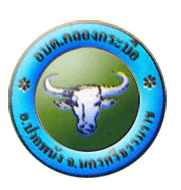 สำนักงานปลัดองค์การบริหารส่วนตำบลคลองกระบืออำเภอปากพนัง  จังหวัดนครศรีธรรมราชคำนำ	งานธุรการ  สำนักงานปลัด ได้จัดทำคู่มือการปฏิบัติงานในด้านงานธุรการขึ้น เพื่อให้บุคลากรที่ปฏิบัติงานและผู้ที่เกี่ยวข้องได้ใช้เป็นแนวทางในการปฏิบัติงานร่วมกัน งานธุรการเป็นงานหลักของสำนักงาน สำหรับการติดต่อราชการกับหน่วยงานภายนอก และภายในในสำนักงาน เป็นงานที่ต้องการความถูกต้องและรวดเร็ว งานธุรการเป็นงานหลัก ที่ส่งเสริมสนับสนุนงานให้การปฏิบัติงานในส่วนราชการมีประสิทธิภาพยิ่งขึ้น และ สามารถใช้เป็นคู่มือสำหรับผู้ปฏิบัติงานประจำหน่วยงานธุรการ และผู้ที่ได้รับมอบหมาย สามารถปฏิบัติหน้าที่แทนกันได้ หากมีข้อเสนอแนะที่เป็นประโยชน์ในการปรับปรุงคู่มือการปฏิบัติงานธุรการ ยินดีน้อมรับและพร้อมจะปรับปรุงแก้ไขเพื่อความถูกต้องสมบูรณ์ต่อไปนายกองค์การบริหารส่วนตำบลคลองกระบือสารบาญ					หน้างานสารบรรณ										  1Flow Chart แสดงขั้นตอนการปฏิบัติงาน						  2		การจัดทำหนังสือราชการ									  3Flow Chart แสดงขั้นตอนการปฏิบัติงาน						  6งานกิจการสภา										  7Flow Chart แสดงขั้นตอนการปฏิบัติงาน						  8งานศูนย์ข้อมูลข่าวสาร									  9Flow Chart แสดงขั้นตอนการปฏิบัติงาน						11งานรับเรื่องราวร้องทุกข์									12Flow Chart แสดงขั้นตอนการปฏิบัติงาน						13	งานธุรการงานธุรการ  หมายถึง การดำเนินงานเกี่ยวกับงานเอกสารของสำนักงานปลัดองค์การบริหารส่วนตำบลคลองกระบือ  แบ่งออกเป็น  12 งาน ดังต่อไปนี้	1.งานสารบรรณ  การรับ-ส่งหนังสือ ร่าง โต้ ตอบ บันทึก คัดสำเนา พิมพ์ ตรวจทานหนังสือ และนำเรื่องเสนอผู้บริหาร	2.งานเก็บหนังสือ ให้สามารถค้นหาได้ง่าย สะดวก รวดเร็ว และทันต่อการปฏิบัติงานของทุกส่วนราชการภายในองค์การบริหารส่วนตำบล	3.งานรับเรื่องร้องทุกข์ และร้องเรียน	4.งานรวบรวมข้อมูล เอกสารศูนย์ข้อมูลข่าวสารองค์การบริหารส่วนตำบลคลองกระบือ	5.การจัดทำรายงานกิจกรรมประจำปี	6.งานจัดทำฎีกา และเอกสารประกอบฎีกาของสำนักงานปลัด อบต.คลองกระบือ	7.งานจัดทำทะเบียนเบิกจ่ายวัสดุ อุปกรณ์ ครุภัณฑ์ สำนักงานปลัด อบต.คลองกระบือ	8.งานควบคุมดูแล บำรุงรักษาอาคาร การอนุญาตให้ใช้ อาคาร สถานที่ ห้องประชุม	9.งานควบคุมดูแลการฝึกอบรม การประชุม สัมมนาและการเลี้ยงรับรองการประชุม	10.งานกิจการสภา	11.งานเกี่ยวกับการเลือกตั้ง	12.งานอื่นๆตามที่ได้รับมอบหมายงานสารบรรณ  การรับ-ส่งหนังสือ ร่างโต้ตอบ บันทึก คัดสำเนา พิมพ์ตรวจทานหนังสือและนำเรื่องเสนอผู้บริหาร		การลงรับหนังสือราชการ เพื่อเป็นหลักฐานทางราชการยืนยันการรับหนังสือเข้า เพื่อให้งานสารบัญเป็นระบบและป้องกันหนังสือเอกสารราชการสูญหาย เพื่อความสะดวกและง่ายต่อการสืบค้นเมื่อต้องการต้นเรื่องของหนังสือราชการ		การรับหนังสือราชการ ได้แก่ การรับและเปิดซองหนังสือ ลงเวลา ลงทะเบียน และส่งหนังสือที่ได้รับเข้ามาจากภายนอกให้แก่หน่วยงานที่เกี่ยวข้อง				ขั้นตอนการดำเนินการ		1.รับหนังสือราชการจากภายในและภายนอก		2.เปิดซองและตรวจสอบความเรียบร้อยของเอกสาร		3.คัดแยกลำดับความสำคัญและความเร่งด่วนของหนังสือ		4.ลงทะเบียนรับและเปิดหนังสือในระบบสารบรรณอิเลกทรอนิกส์		5.เสนอหัวหน้าหน่วยงาน เพื่อบันทึกความเห็น		6.เสนอผู้บริหารพิจารณาสั่งการ ตามลำดับ		7.หัวหน้าหน่วยงานตรวจแฟ้ม		8.งานธุรการรับทราบและบันทึกการวินิจฉัยสั่งการ		9.งานธุรการดำเนินการตามคำวินิจฉัยสั่งการ โดยส่งเอกสารผ่านให้หน่วยงานที่เกี่ยวข้องดำเนินการ		10.จัดเก็บหนังสือต้นฉบับเข้าแฟ้มเอกสารของหน่วยงานตามประเภท หัวข้อเรื่องโดยเรียงตามปีปฏิทิน		11.สิ้นสุดการดำเนินงานรับหนังสือ-2-Flow Chart แสดงขั้นตอนการปฏิบัติงาน-3-การจัดทำหนังสือราชการขั้นตอนการดำเนินการ		เมื่อได้รับมอบหมายจากผู้บังคับบัญชาให้ดำเนินการจัดทำหนังสือราชการในเรื่องต่างๆ ผู้เสนอผลงานได้ดำเนินการตามขั้นตอน ดังต่อไปนี้		๑. ศึกษา ทำความเข้าใจเรื่องเดิม และข้อกฎหมาย ระเบียบหรือข้อกำหนดที่เกี่ยวข้องในการจัดทำหนังสือราชการในเรื่องนั้นๆ ให้ถูกต้องและแม่นยำเพื่อให้การทำงานมีประสิทธิภาพและประสิทธิผล 		๒. พิจารณารูปแบบของหนังสือราชการแต่ละชนิด ที่จะจัดทำว่าควรจะใช้หนังสือราชการชนิดใด หนังสือภายนอก หนังสือภายใน หนังสือประทับตรา เพื่อให้ถูกต้องตามระเบียบสำนักนายกรัฐมนตรีว่าด้วยงานสารบรรณ พ.ศ. ๒๕๒๖ และที่แก้ไขเพิ่มเติม (ฉบับที่ ๒) พ.ศ. ๒๕๔๘		๓. จัดทำ (ร่าง) หนังสือราชการโดยให้ตรงตามวัตถุประสงค์ของผู้จัดทำหนังสือราชการ และให้ถูกต้อง เหมาะสม ทั้งด้านเนื้อหา ภาษาและรูปแบบ ฯลฯ		๔. พิจารณาตรวจสอบความถูกต้อง ความเหมาะสม ของหนังสือ (ร่าง) ที่จัดทำ เพื่อให้ผู้รับหนังสือเข้าใจตรงตามวัตถุประสงค์ของผู้ส่งหนังสือ		5. การพิมพ์และการใช้เครื่องหมายในการพิมพ์		- การพิมพ์หนังสือราชการที่ต้องใช้กระดาษตราครุฑถ้ามีข้อความมากกว่า๑หน้า หน้าต่อไปให้ใช้กระดาษไม่ต้องมีตราครุฑแต่ให้มีคุณภาพเช่นเดียวหรือใกล้เคียงกับแผ่นแรกการพิมพ์กระดาษขนาดเอ๔บรรทัดแรกของกระดาษควรอยู่ห่างจากขอบกระดาษด้านบนประมาณ ๓ เซนติเมตร		- ให้กั้นระยะห่างจากขอบกระดาษด้านซ้ายมือประมาณ ๓ เซนติเมตรเพื่อความสะดวกในการเก็บเข้าแฟ้มตัวอักษรสุดท้ายควรห่างจากขอบกระดาษด้านขวาไม่น้อยกว่า ๒ เซนติเมตร		- การเว้นวรรคระหว่างข้อเรื่องกับเรื่องให้เว้น๒เคาะหลังจากพิมพ์หัวข้อแล้วให้เคาะ๒ครั้งพิมพ์ข้อความต่อไป		- การพิมพ์ไม้ยมก (ๆ) ไม่ต้องเคาะก่อนพิมพ์ไม้ยมกแต่เคาะ๑ก่อนพิมพ์ข้อความต่อไปเช่นเรื่องต่างๆที่ได้รับการพิจารณาแล้ว เป็นต้น		- ก่อนจะพิมพ์วงเล็บ (...) ให้เคาะ๑ก่อนเปิดวงเล็บและปิดวงเล็บให้เคาะ๑เสมอ		- การพิมพ์ตัวหนังสือที่มีไปยาลน้อย (ฯ) ไม่ต้องเคาะก่อนพิมพ์ไปยาลน้อยแต่เคาะ ๑ หลังพิมพ์แล้ว		- การพิมพ์ที่มีตัวเลขโดยทั่วไปให้เคาะหน้า ๑ เคาะและเคาะหลัง ๑ เคาะเสมอเช่น จำนวน ๕ คนและการพิมพ์จำนวนเลขที่เกิน๓หลักให้พิมพ์จุลภาค (,) ระหว่างหลักพันกับหลักร้อย เช่นนายแดงให้เงินฉันจำนวน 3,0๐๐บาท และถ้าพิมพ์ตัวเลขที่เกี่ยวกับการเงินควรพิมพ์ทศนิยม (.) และยัติภังค์ (-) ไว้ด้วยเช่น เป็นจำนวนเงิน 3,000.-บาท		- เครื่องหมายคำพูด “......” ก่อนพิมพ์เครื่องหมายคำพูดเปิดให้เคาะ๑เมื่อพิมพ์และปิดเครื่องหมายคำพูดให้เคาะ๑ก่อนพิมพ์ข้อความต่อไป		- การใช้ไปยาลใหญ่ฯลฯ เคาะหน้าก่อนพิมพ์๑เคาะและเคาะหลังเมื่อพิมพ์แล้ว๑เคาะ ก่อนพิมพ์ข้อความต่อไปเช่น เงาะ ลำไย ทุเรียน มังคุด ฯลฯนอกจากนี้...........		- ไม่ต้องเคาะเมื่อต้องการพิมพ์เปอร์เซ็นต์เช่น ๑๕% แต่เคาะ๑ก่อนพิมพ์ข้อความต่อไปเช่น  ผลประกอบการเพิ่มขึ้น 1๕% จากปีที่แล้ว-4-		- การพิมพ์หนังสือที่มีหลายหน้าต้องพิมพ์เลขหน้าโดยให้พิมพ์ตัวเลขหน้ากระดาษไว้ระหว่างเครื่องหมายยัติภังค์ (-) ที่กึ่งกลางด้านบนของกระดาษห่างจากขอบกระดาษบนประมาณ ๓ เซนติเมตร		- การพิมพ์หนังสือราชการไม่จำเป็นต้องกั้นหลังให้ตรงกันการกั้นหลังทำให้วรรคตอนผิดพลาดได้เพียงพิมพ์ให้เหลือที่ว่างด้านขวาของหนังสือประมาณ ๑ นิ้วหรือ ๒ เซนติเมตร		- การพิมพ์หนังสือที่มีจำนวนหลายหน้าให้พิมพ์คำต่อเนื่องของข้อความที่จะยกไปพิมพ์หน้าใหม่ไว้ด้านล่างมุมขวาของหน้านั้นๆแล้วตามด้วย ... (จุด๓จุด) และควรจะต้องมีข้อความของหนังสือเหลือไปพิมพ์ในหน้าสุดท้ายอย่างน้อย๒บรรทัดก่อนพิมพ์คำลงท้าย		6. การจัดพิมพ์หนังสือราชการ (ปัจจุบันส่วนมากจัดทำโดยการสั่งพิมพ์จากเครื่องคอมพิวเตอร์) ผู้จัดทำจะต้องเข้าใจถึงหลักการ และวิธีการจัดทำหนังสือราชการตามระเบียบสำนักนายกรัฐมนตรี ว่าด้วยงานสารบรรณ (ภาคผนวกที่ ๒)โดยจะต้องจัดทำ ต้นฉบับจำนวน 1 ฉบับ สำเนาคู่ฉบับจำนวน 1 ฉบับ และสำเนาจำนวน ๑ ฉบับ ก่อนการเสนอผู้บังคับบัญชา			6.๑ ตรวจทานความถูกต้องอีกครั้งก่อนเสนอผู้บังคับบัญชาตามลำดับชั้น หากผู้บังคับบัญชามีการสั่งการให้แก้ไข ผู้จัดทำหนังสือจะต้องนำหนังสือกลับมาพิจารณาแก้ไขตามที่ผู้บังคับบัญชาสั่งการ			6.๒ การจัดทำหนังสือราชการจะเสร็จสิ้นเมื่อ ผู้มีอำนาจหน้าที่ลงนามในหนังสือที่จัดทำขึ้น		สำเนา คือ เอกสารที่จัดทำขึ้นเหมือนกับต้นฉบับไม่ว่าจะทำจากต้นฉบับสำเนาคู่ฉบับ หรือจากสำเนาอีกชั้นหนึ่งแบ่งออกเป็น ๒ประเภทคือ		“สำเนาคู่ฉบับ” เป็นสำเนาที่จัดทำพร้อมกับต้นฉบับและเหมือนต้นฉบับผู้ลงลายมือชื่อในต้นฉบับจะลงลายมือชื่อหรือลายมือชื่อย่อไว้และให้ผู้ตรวจผู้ร่าง ผู้พิมพ์ ผู้ทานและผู้ตรวจลงลายมือชื่อหรือลายมือชื่อย่อไว้ที่ข้างท้ายขอบล่างด้านขาวของหนังสือการทำสำเนาวิธีนี้คือให้ตัดครุฑออกแล้วจึงสั่งพิมพ์		“สำเนา” เป็นสำเนาที่ส่วนราชการหรือเจ้าหน้าที่จัดทำขึ้นสำเนานี้อาจทำขึ้นด้วยการถ่ายคัดสำเนา หรือด้วยวิธีอื่นใดสำเนาชนิดนี้โดยปกติต้องมีการรับรอง การรับรองสำเนาให้มีคำรับรองว่า “สำเนาถูกต้อง” และให้เจ้าหน้าที่ตั้งแต่ระดับ๒ หรือเทียบเท่าขึ้นไปซึ่งเป็นเจ้าของเรื่องที่ทำสำเนานั้นลงลายมือชื่อรับรองพร้อมทั้งลงชื่อตัวบรรจง ตำแหน่งและวันเดือนปีที่รับรองและโดยปกติให้มีคำว่า “สำเนา” ไว้ที่กึ่งกลางหน้าเหนือบรรทัดแรกของสำเนาหนังสือด้วย		การทำสำเนาอาจทำได้หลายวิธีดังนี้	   	 ๑. วิธีคัดหรือลอกจากต้นฉบับคำต่อคำให้ถูกต้องกับต้นฉบับเดิม	   	 ๒. วิธีถอดหรือจัดทำพร้อมต้นฉบับเช่นพิมพ์ต้นฉบับพร้อมสำเนาด้วยการใช้กระดาษคาร์บอน  	 ๓. วิธีถ่ายจากต้นฉบับเช่นการถ่ายด้วยเครื่องถ่ายเอกสาร เป็นต้น    	 ๔. วิธีอัดสำเนาด้วยการทำให้หมึกที่กระดาษไขต้นฉบับติดที่กระดาษสำเนา		 5. ตรวจทานความถูกต้องอีกครั้งก่อนเสนอผู้บังคับบัญชาตามลำดับชั้น ภายหลังจากการพิมพ์หนังสือราชการแล้ว ก่อนจะทำการเสนอผู้บังคับบัญชาตามลำดับชั้น และจะต้องมีการจัดเรียงหนังสือในการเสนอผู้บังคับบัญชา โดยสามารถดำเนินการดังนี้			5.๑ การจัดเรียงหนังสือเสนอบังคับบัญชา			- ให้เรียงลำดับขึ้นมาโดยเมื่อมีการบันทึกขึ้นมาใหม่ให้เรียงซ้อนไว้ข้างหน้าเป็นลำดับ เมื่อเรื่องไปถึงผู้บังคับบัญชาผู้บังคับบัญชาจะเห็นบันทึกของผู้เสนอหลังสุดก่อน		           - เพื่อความสะดวกแก่ผู้บังคับบัญชาในการพิจารณาความเห็นที่ผ่านขึ้นมาตามลำดับจะให้หมายเลข๑, ๒, ๓โดยเขียนตัวเลขอยู่ภายในวงกลมกำกับเรื่องที่เสนอขึ้นมาตามลำดับก็ได้-5-			- เรื่องที่เสนอมีหลายแผ่นเพื่อให้เกิดความเรียบร้อยและป้องกันการสูญหายให้เย็บหรือยึดติดกันให้เรียบร้อยที่มุมบนด้านซ้ายมือถ้าเย็บให้เย็บด้านซ้ายขนานกับสันหนังสือ			- การจัดหนังสือเสนอควรจัดให้สะดวกในการพิจารณาโดยมีเอกสารประกอบการพิจารณาให้พร้อมและต้องจัดให้เป็นระเบียบเพื่อให้พลิกดูได้ทันทีผู้รวบรวมเรื่องเสนอควรมีบันทึกย่อไว้ว่าหนังสือในแฟ้ม มีเรื่องอะไรบ้างเมื่อรับแฟ้มคืนจะได้ตรวจสอบว่าเรื่องใดได้รับการพิจารณาสั่งการหรือลงชื่อเรื่องใดถูกนำออกจากแฟ้มไปเพื่อเอาไว้พิจารณา ในกรณีที่ผู้บังคับบัญชานำเรื่องออกจากแฟ้มไปพิจารณาผู้เสนอจะต้องเขียนบันทึกสอดไว้ในแฟ้มแทนที่เรื่องที่นำออกไปด้วย			5.๒ การเสนอหนังสือต่อผู้บังคับบัญชาคือการนำหนังสือที่ดำเนินการชั้นเจ้าหน้าที่เสร็จแล้วเสนอต่อผู้บังคับบัญชาเพื่อพิจารณาบันทึกสั่งการทราบและลงนาม			- การเสนอหนังสือให้เสนอไปตามสายการปฏิบัติงานตามลำดับชั้นผู้บังคับบัญชา โดยปกติการเสนอหนังสือต้องใส่แฟ้มหรือซองเรียงตามลำดับโดยแยกตามลักษณะความสำคัญของเรื่องแต่ให้จัดลำดับเรื่องที่ต้องพิจารณาก่อนไว้ข้างหน้าเรื่องที่ได้รับมาก่อนต้องเสนอเพื่อให้ได้รับการปฏิบัติให้เสร็จก่อนในกรณีที่ส่วนราชการมีหนังสือราชการมากควรแยกเป็นประเภทและแฟ้มหรือซองหากส่วนราชการใดมีหนังสือราชการน้อยอาจใช้แฟ้มเดียวก็ได้ ในกรณีการเสนอหนังสือเป็นเรื่องสำคัญซึ่งมีรายละเอียดจะต้องพิจารณามากผู้จัดทำเรื่องอาจขอนำเรื่องเสนอด้วยตนเองก็ได้ทั้งนี้เพื่อเปิดโอกาสให้ผู้บังคับบัญชาสอบถามเหตุผลบางประการประกอบการพิจารณา ในกรณีที่ผู้บังคับบัญชามีการสั่งการให้แก้ไข ผู้จัดทำหนังสือจะต้องนำหนังสือกลับมาพิจารณาแก้ไขตามที่ผู้บังคับบัญชาสั่งการ			5.๓ การจัดทำหนังสือราชการจะเสร็จสิ้นเมื่อผู้มีอำนาจลงนาม ลงนามในหนังสือที่จัดทำขึ้น			- ในกรณีที่ผู้บังคับบัญชา (ผู้ลงนาม) ลงนามในหนังสือที่เสนอแล้วเรื่องต้องย้อนกลับผ่านลงมาตามลำดับสายงานเช่นเดียวกันผู้ผ่านเรื่องต้องลงชื่อย่อและวันที่ เดือน พ.ศ. กำกับยกเว้นเรื่องที่เร่งด่วนจะต้องดำเนินการปฏิบัติในทันทีให้ส่งเรื่องนั้นตรงไปยังผู้ปฏิบัติและให้เป็นหน้าที่ของหน่วยปฏิบัติที่จะต้องเสนอให้ผู้บังคับบัญชาตามลำดับชั้น-6-Flow Chart แสดงขั้นตอนการจัดทำหนังสือราชการ      ไม่ถูกต้อง / แก้ไข                                                                ถูกต้อง / เหมาะสม	                                                                                                                                 แก้ไข	                                ถูกต้อง / เหมาะสม-7-งานกิจการสภาขั้นตอนการดำเนินการ		เมื่อได้รับมอบหมายจากผู้บังคับบัญชาให้ปฏิบัติงานกิจการสภาองค์การบริหารส่วนตำบลคลองกระบือ ผู้ปฏิบัติงานดำเนินการตามขั้นตอน ดังต่อไปนี้		๑. ศึกษา ทำความเข้าใจและรวบรวมข้อกฎหมาย ระเบียบหรือข้อกำหนดที่เกี่ยวข้องสำหรับสมาชิกสภาองค์การบริหารส่วนตำบลทุกคนสำหรับใช้ประกอบการปฏิบัติงานกิจการสภา  เพื่อให้การทำงานมีประสิทธิภาพและประสิทธิผล 		2. จัดทำประกาศกำหนดสมัยประชุมสภาองค์การบริหารส่วนตำบลคลองกระบือ สมัยสามัญ ประจำปี พ.ศ.2562 และกำหนดสมัยประชุมสภา  อบต.สมัยแรกของปีถัดไป ตามที่สภาองค์การบริหารส่วนตำบลคลองกระบือกำหนด		3. จัดทำประกาศเรียกประชุมสภาองค์การบริหารส่วนตำบลคลองกระบือติดประชาสัมพันธ์ ณ ที่ทำการองค์การบริหารส่วนตำบลคลองกระบือพร้อมทั้งประชาสัมพันธ์ทาง www.klongkrabue.go.th และจัดส่งหนังสือให้สมาชิกสภาองค์การบริหารส่วนตำบลคลองกระบือทราบ 		4. จัดส่งหนังสือเชิญประชุม ระเบียบวาระการประชุม พร้อมทั้งเอกสารรายละเอียดต่าง ๆ ให้สมาชิกสภาองค์การบริหารส่วนตำบลคลองกระบือ 		5.จัดทำประกาศสภาองค์การบริหารส่วนตำบลคลองกระบือ เชิญประชาชนเข้ารับฟังการประชุมสภาองค์การบริหารส่วนตำบลคลองกระบือ		6. จัดเตรียมสถานที่ประชุม เอกสารต่าง ๆ สำหรับสมาชิกสภาองค์การบริหารส่วนตำบลคลองกระบือเพื่อใช้ประกอบการพิจารณา		7. จัดทำรายงานการประชุมสภาองค์การบริหารส่วนตำบลคลองกระบือ ตามระเบียบ ข้อบังคับ และให้คณะกรรมการตรวจรายงานการประชุมทำการตรวจรายงานการประชุม		8.จัดทำรายงานการประชุมสภาองค์การบริหารส่วนตำบลคลองกระบือ ที่คณะกรรมการตรวจรายงานประชุมแล้ว เสนอให้ประธานสภาองค์การบริหารส่วนตำบลลงชื่อเพื่อเป็นหลักฐาน		9.ประชาสัมพันธ์รายงานการประชุมที่ประธานสภาองค์การบริหารส่วนตำบลลงชื่อแล้ว โดยติดประชาสัมพันธ์ที่ทำการองค์การบริหารส่วนตำบลคลองกระบือ และประชาสัมพันธ์ผ่านทาง www.klongkrabue.go.th-8-Flow Chart แสดงขั้นตอนการปฏิบัติงาน-9-การดำเนินการศูนย์ข้อมูลข่าวสารขั้นตอนการดำเนินงาน		จากเจตนารมณ์ของพระราชบัญญัติข้อมูลข่าวสารของราชการ พ.ศ.2540 มาตรา 9 กำหนดให้หน่วยงานของรัฐต้องจัดให้มีข้อมูลข่าวสารของราชการอย่างน้อยตามที่กฎหมายกำหนดไว้ให้ประชาชนเข้าตรวจดูได้ ประกอบกับได้มีประกาศคณะกรรมการข้อมูลข่าวสารของราชการ เรื่องหลักเกณฑ์และวิธีการเกี่ยวกับการจัดให้มีข้อมูลข่าวสารของราชการไว้ให้ประชาชนเข้าตรวจดู โดยให้หน่วยงานของรัฐต้องจัดให้มีสถานที่สำหรับประชาชนสามารถใช้ค้นหาข้อมูลข่าวสารของราชการ โดยเรียกสถานที่จัดเก็บข้อมูลข่าวสารว่าศูนย์ข้อมูลข่าวสาร		1. กำหนดสถานที่ตั้งศูนย์ข้อมูลข่าวสาร โดยสถานที่ต้องเป็นสัดส่วน สามารถพบเห็นได้ง่าย และสะดวกต่อการเข้าไปตรวจดูข้อมูลข่าวสาร โดยจัดเป็นห้องใดห้องหนึ่งของสำนักงานหรือหน่วยงานที่สามารถพบเห็นได้ง่ายหรือจัดไว้ภายในห้องสมุดของหน่วยงานก็ได้ หน่วยงานมีพื้นที่น้อยสามารถจัดเป็นห้องเฉพาะของศูนย์ข้อมูลข่าวสารของราชการได้ ควรจัดเป็นมุมหนึ่งของภายในสำนักงานนั้นโดยคำนึงถึงความเป็นสัดส่วนและเหมาะสมต่อการตรวจดูข้อมูลข่าวสารของประชาชนและถ้าไม่สามารถเก็บข้อมูลข่าวสารของหน่วยงานไว้ได้ทั้งหมดในที่เดียวกันก็สามารแยกเก็บไว้ต่างหากได้แต่จะต้องมีป้ายแสดงว่า ข้อมูลข่าวสารที่แยกเก็บนั้นเก็บอยู่ที่ใด และต้องมีการจัดทำดัชนีหรือบัญชีรายการข้อมูลข่าวสารที่เก็บแยกแสดงไว้ด้วย ยกเว้นกรณีจำเป็นจริง ๆ ก็สามารถไปจัดตั้งที่อื่นซึ่งเป็นสถานที่ใกล้เคียงได้ องค์การบริหารส่วนตำบลคลองกระบือ ได้จัดตั้งศูนย์ข้อมูลข่าวสารโดยใช้ชื่อว่า “ศูนย์ข้อมูลข่าวสารองค์การบริหารส่วนตำบลคลองกระบือ”		2. จัดเตรียมวัสดุ อุปกรณ์ ครุภัณฑ์  และสิ่งอำนวยความสะดวก ในศูนย์ข้อมูลข่าวสารองค์การบริหารส่วนตำบลคลองกระบือ มีการจัดให้มีวัสดุ อุปกรณ์ ครุภัณฑ์  และสิ่งอำนวยความสะดวกแก่ประชาชนในการเข้าตรวจดูข้อมูลข่าวสาร  ดังนี้	﻿﻿   			(1) โต๊ะ เก้าอี้ สำหรับเจ้าหน้าที่ประจำศูนย์ข้อมูลข่าวสารของราชการและประชาชน         			(2) โต๊ะ เก้าอี้ สำหรับประชาชนในการสืบค้นและศึกษาข้อมูล        			(3)  ตู้ ชั้น สำหรับไว้ใส่แฟ้มข้อมูลเอกสารตามที่กฎหมายกำหนด โดยจัดให้มีแฟ้มข้อมูลข่าวสารตามมาตรา 7 และ มาตรา 9 และข้อมูลข่าวสารตามประกาศคณะกรรมการข้อมูลข่าวสาร         			(4) ระบบติดต่อสื่อสาร เช่น โทรศัพท์ เครื่องคอมพิวเตอร์ ระบบอินเทอร์เน็ต เป็นต้น         			(5) แบบฟอร์ม กระดาษ เครื่องเขียนเท่าที่จำเป็นในการค้นหาและบันทึกข้อมูล         			(6) แผนภูมิ แผนผังการให้บริการ แผ่นพับ เอกสารแจกจ่าย  วารสาร หนังสือพิมพ์ สื่อสิ่งพิมพ์ ป้ายประกาศของหน่วยงานที่เกี่ยวข้องกับการให้ข้อมูลข่าวสารอื่น ๆ ที่เกี่ยวข้อง         			(7) สิ่งอำนวยความสะดวกอื่น ๆ เช่น พัดลม ตู้น้ำเย็น หนังสือพิมพ์ หรือหนังสืออ่านประกอบอื่น ๆ ที่จำเป็นในการให้ข้อมูลความรู้แก่ภาคประชาชน ทั้งนี้ เพื่อเป็นการอำนวยความสะดวกแก่ประชาชน		3. การมอบหมายหน่วยงานและเจ้าหน้าที่ผู้รับผิดชอบ  หน่วยงานของรัฐที่ได้มีการจัดตั้งศูนย์ข้อมูลข่าวสารของราชการ ควรมีการมอบหมายให้ส่วนงานภายในหน่วยงานรับผิดชอบการดูแลและพัฒนาศูนย์ข้อมูลข่าวสารของราชการ เช่น มอบหมายให้ส่วนเทคโนโลยีสารสนเทศหรือส่วนประชาสัมพันธ์ของหน่วยงาน เป็นต้น ไม่ควรแบ่งกระจายออกไปตามส่วนงานต่าง ๆ และควรมอบหมายเจ้าหน้าที่ที่มีความรู้ ความเข้าใจในหน่วยงานรับผิดชอบโดยตรง 		4. การจัดทำดัชนี/บัญชีรายการข้อมูลข่าวสารของราชการ  การจัดทำดัชนี/บัญชีรายการข้อมูลข่าวสารของศูนย์ข้อมูลข่าวสารของราชการนั้น มีความจำเป็นและเป็นประโยชน์ต่อการให้บริการข้อมูลข่าวสารแก่ประชาชนและเจ้าหน้าที่ผู้ดูแลศูนย์ข้อมูลข่าวสารของราชการ ดังนี้         			(1) เพื่อเป็นการอำนวยความสะดวกต่อการสืบค้นข้อมูลข่าวสารของประชาชนผู้มาติดต่อตรวจดูหรือขอข้อมูลข่าวสารของราชการ         			(2) เพื่อเป็นการแสดงรายการหลักของข้อมูลข่าวสารของราชการว่า เป็นไปตามข้อมูลข่าวสารของราชการที่กฎหมายกำหนดไว้หรือไม่ เช่น การเรียงข้อมูลตามมาตรา 9 ตั้งแต่ (1)-(8) และข้อมูลข่าวสารตามประกาศคณะกรรมการข้อมูลข่าวสารของราชการ-10-         			(3) เพื่อให้สะดวกต่อการควบคุมตรวจสอบข้อมูลข่าวสารของราชการที่จัดมาไว้ในศูนย์ข้อมูลข่าวสารของราชการ ของเจ้าหน้าที่ประจำศูนย์ข้อมูลข่าวสารของราชการว่าข้อมูลใดขาดหรือว่าสูญหายไป โดยการจัดทำบัญชีรายการข้อมูลข่าวสารนี้จะทำให้เจ้าหน้าที่ประจำศูนย์ได้ดูแลรักษาข้อมูลข่าวสารไว้อย่างเหมาะสมและเพื่อเป็นหลักฐานในการอ้างอิง         		 5.กำหนดระเบียบหลักเกณฑ์การให้บริการ การกำหนดระเบียบและหลักเกณฑ์ในการให้บริการข้อมูลข่าวสาร เพื่อกำกับติดตาม กระบวนการทำงานของศูนย์ข้อมูลข่าวสาร รักษาความเป็นระเบียบเรียบร้อย และเป็นการอำนวยความสะดวกแก่ประชาชน 			5.1 จัดทำคู่มือการปฏิบัติงานของเจ้าหน้าที่ประจำศูนย์ข้อมูลข่าวสาร			5.2 กำหนดค่าธรรมเนียมการขอสำเนาและการขอสำเนาที่มีคำรับรองความถูกต้องของข้อมูลข่าวสาร โดยคณะกรรมการข้อมูลข่าวสารของราชการ ได้เห็นชอบการกำหนดค่าธรรมเนียม ดังนี้				5.2.1 ค่าธรรมเนียมการทำสำเนา กำหนดอัตราดังนี้					(1) ขนาดกระดาษ เอ 4  	    	หน้าละไม่เกิน      1 บาท					(2) ขนาดกระดาษ เอฟ 14  	หน้าละไม่เกิน 1.50 บาท					(3) ขนาดกระดาษ บี 4       	หน้าละไม่เกิน      2 บาท					(4) ขนาดกระดาษ เอ 3       	หน้าละไม่เกิน      3 บาท					(5) กระดาษพิมพ์เขียว เอ 2       	หน้าละไม่เกิน      8 บาท					(6) กระดาษพิมพ์เขียว เอ 1       	หน้าละไม่เกิน    15 บาท					(7) กระดาษพิมพ์เขียว เอ 0       	หน้าละไม่เกิน    30 บาท				5.2.2 ค่าธรรมเนียมให้คำรับรองถูกต้องของข้อมูลข่าวสาร กำหนดอัตรา				         คำรับรองละ 5 บาท				5.2.3 การพิจารณายกเว้นหรือลดอัตราค่าธรรมเนียม และค่าใช้จ่ายเป็น				         การเฉพาะกรณี จะคำนึงถึงการช่วยเหลือประชาชนผู้มีรายได้น้อยขั้นตอนการให้บริการข้อมูลข่าวสาร		1. เมื่อประชาชนเข้ามาดูข้อมูลข่าวสาร เจ้าหน้าที่ประจำศูนย์ข้อมูลข่าวสารจะให้คำแนะนำ โดยให้ผู้ขอข้อมูลข่าวสารลงชื่อในสมุดทะเบียน และกรอกแบบคำขอข้อมูลข่าวสาร		2. เมื่อผู้ขอข้อมูลข่าวสารกรอกแบบคำขอเสร็จเรียบร้อยแล้ว เจ้าหน้าที่ประจำศูนย์ข้อมูลข่าวสารจะดำเนินการตรวจสอบข้อมูลข่าวสารที่ผู้ขอร้องขอ ว่ามีข้อมูลข่าวสารนั่นหรือไม่		กรณีไม่มีข้อมูลข่าวสารตามที่ผู้ขอร้องขอ เจ้าหน้าที่ประจำศูนย์ข้อมูลข่าวสารจะแนะนำให้  ไปติดต่อหรือยื่นคำขอต่อหน่วยงานของรัฐที่เป็นเจ้าของหรือควบคุมดูแลข้อมูลข่าวสารนั้น		3. กรณีที่มีข้อมูลข่าวสารตามที่ผู้ขอร้องขอ เจ้าหน้าที่ประจำศูนย์ข้อมูลข่าวสารจะพิจารณาว่าข้อมูลข่าวสารนั้นสามารถเปิดเผยได้หรือไม่		กรณีข้อมูลข่าวสารนั้น ไม่สามารถเปิดเผยได้ เจ้าหน้าที่ประจำศูนย์ข้อมูลข่าวสารจะให้      คำชี้แจงเหตุผลที่ไม่สามารถเปิดเผยได้		4. กรณีที่ข้อมูลข่าวสารนั้นสามารถเปิดเผยได้ เจ้าหน้าที่ประจำศูนย์ข้อมูลข่าวสารจะให้คำแนะนำช่วยเหลือในการค้นหาข้อมูลข่าวสาร5. หากผู้ขอข้อมูลข่าวสาร มีความประสงค์จะคัดสำเนาหรือขอให้รับรองสำเนาถูกต้อง เจ้าหน้าที่ประจำศูนย์ข้อมูลข่าวสารจะดำเนินการคัดลอกสำเนาและรับรองความถูกต้องของเอกสาร			     6. ผู้ขอข้อมูลข่าวสารชำระค่าธรรมเนียม		7. ผู้ขอข้อมูลข่าวสารรับสำเนาข่าวสารและใบเสร็จรับเงิน-11-Flow Chart แสดงขั้นตอนการปฏิบัติงาน-12-งานรับเรื่องราวร้องทุกข์การเปิดให้บริการร้องทุกข์/ร้องเรียนทางอินเตอร์เน็ต เป็นช่องทางให้บุคคลทั่วไปได้สามารถร้องทุกข์/ร้องเรียนมายังหน่วยงานได้โดยตรง เพื่อความรวดเร็วในการรับทราบปัญหา สามารถนำไปดำเนินการได้อย่างรวดเร็ว โดยทุกๆเรื่องจะได้มีการติดตาม มิให้เกิดความล่าช้าในการแก้ไขปัญหาและเพื่อเป็นการป้องกันปัญหา ที่อาจเกิดจากผู้ไม่ประสงค์ดี ที่ต้องการก่อกวนระบบงาน และเพื่อให้เป็นไปตามวัตถุประสงค์ของการบริการ อย่างมีประสิทธิภาพสูงสุด องค์การบริหารส่วนตำบลคลองกระบือ จึงต้องกำหนด หลักเกณฑ์ วิธีการใช้บริการอย่างเคร่งครัด ดังต่อไปนี้		หลักเกณฑ์การร้องทุกข์/ร้องเรียนเรื่องที่อาจนำมาร้องทุกข์/ร้องเรียนได้ ต้องเป็นเรื่องที่ผู้ร้องได้รับความเดือดร้อนหรือเสียหายอันเนื่องมาจากเจ้าหน้าที่หน่วยงานองค์การบริหารส่วนตำบลคลองกระบือ ในเรื่องดังต่อไปนี้กระทำการทุจริตหน้าที่ราชการกระทำความผิดต่อตำแหน่งหน้าที่ราชการละเลยต่อหน้าที่ตามที่กฎหมายกำหนดให้ต้องปฏิบัติปฏิบัติหน้าที่ล่าช้าเกินควรกระทำการนอกเหนืออำนาจหน้าที่ หรือขัดหรือไม่ถูกต้องตามกฎหมาย2. เรื่องที่ร้องทุกข์/ร้องเรียน ต้องเป็นเรื่องจริงที่มีมูลเหตุ มิได้หวังสร้างกระแสหรือสร้างข่าวที่เสียหายต่อบุคคลอื่น3. การใช้บริการร้องทุกข์/ร้องเรียน อบต.ต้องสามารถติดต่อกลับไปยังผู้ใช้บริการได้ เพื่อยืนยังว่า มีตัวตนจริงวิธีการยื่นคำร้องทุกข์/ร้องเรียน1.ใช้ถ้อยคำสุภาพ และมี	(1)วัน เดือน ปี          (2)ชื่อ และที่อยู่ ของผู้ร้องทุกข์/ร้องเรียน	(3)ข้อเท็จจริง หรือ พฤติการณ์ของเรื่องที่ร้องทุกข์/ร้องเรียน ได้อย่างชัดเจนว่าได้รับ ความเดือดร้อน หรือเสียหายอย่างไร ต้องการให้แก้ไข ดำเนินการอย่างไร หรือชี้ช่องทางเบาะแส เกี่ยวกับการทุจริตของเจ้าหน้าที่/หน่วยงานอบต.ได้ชัดแจ้งเพียงพอที่สามารถดำเนินการ สืบสวน สอบสวนได้	(4) ระบุ พยาน เอกสาร พยานวัตถุ และพยานบุคคล (ถ้ามี)2.คำร้องทุกข์/ร้องเรียน อาจส่งหนังสือโดยตรงเจ้าหน้าที่ธุรการหรือ ช่องทาง Web site : http//www.klongkrabue.go.th ของ อบต.เรื่องร้องทุกข์/ร้องเรียนที่อาจไม่รับพิจารณาคำร้องทุกข์/ร้องเรียนที่มิได้ทำเป็นหนังสือ หรือไม่ระบุชื่อและที่อยู่ของผู้ร้องทุกข์/ร้องเรียน จริง จะถือว่าเป็นสนเท่ห์คำร้องทุกข์/ร้องเรียนที่ไม่ระบุพยานหรือหลักฐานเพียงพอ หรือเป็นเรื่องที่มีลักษณะเป็นบัตรสนเทห์ หรือชี้ช่องแจ้งเบาะแสไม่เพียงพอที่จะสามารถดำเนินการสืบสวน สอบสวนต่อไปได้คำร้องทุกข์/ร้องเรียนที่ยื่นพ้นกำหนดระยะเวลา 30 วัน นับแต่วันที่รู้หรือควรรู้ถึงเหตุแห่งการร้องเรียน-13-ช่องทางการร้องทุกข์/ร้องเรียน	1.ร้องทุกข์/ร้องเรียนด้วยตนเองที่ทำการ อบต.คลองกระบือ	2.ร้องทุกข์/ร้องเรียนทางจดหมาย ที่ อบต.คลองกระบือ อ.ปากพนัง จ.นครศรีธรรมราช	3.ร้องทุกข์/ร้องเรียนทางศูนย์บริการประชาชน หมายเลขโทรศัพท์ เบอร์สำนักงาน 0-7584-5215 เบอร์นายก 09-0070-52044.ร้องทุกข์/ร้องเรียน ผ่าน Web Side : http// www.klongkrabue.go.th 		Flow Chart แสดงขั้นตอนการปฏิบัติงาน